>.  1. Administrivia1.a Roll Call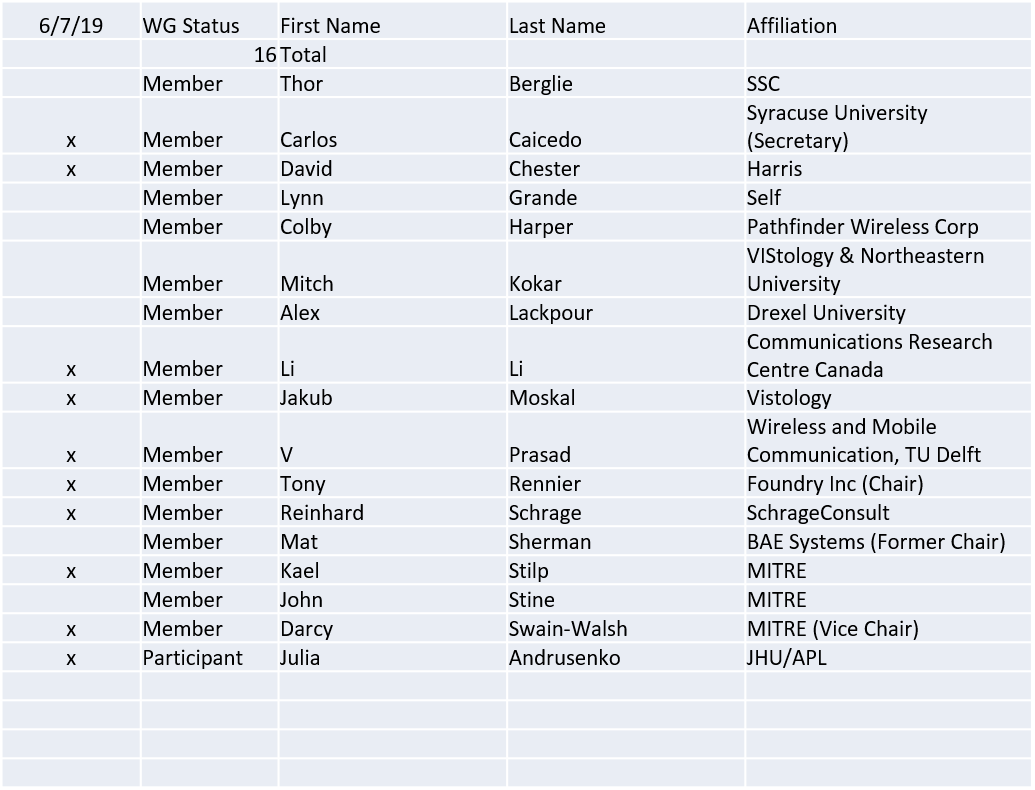 Quorum achieved. Meeting starts at 2:05 p.m. EDT1.b.  Approval of AgendaApproval of Agenda from 5-19-0024-00Mover: Carlos	Second: Dave	Vote: UC1.c.  Patent slides / Notes on status Patent related slides were presented, no issues came forward1.d. Approval of recent minutesMotion to approve 5/3/19 WG meeting minutes contained in Doc #:5-19-0026-00-minsMover: ReinhardSecond: JakubVote: UC2. Status on 1900.5.1Ad hoc scheduled to cover latest document changesRecirculation planned for 7/31/2019Vote on 1900.5.1 PAR extension contained in Doc #5-19-0025-00-mmat will be conducted by e-mail. It extends the PAR to 12/31/2020. 3.   Status of 1900.5.2aStill working on schema setupCarlos - making more improvement for the next monthKael - Working on XSLT to match the schemaStill working on conceptual rules 4. Status on Architecture / 1900.5 revisionAd/hoc took place on 5/31/2019Dave has made a significant contributionEncourage everyone to read and comment5. Review of other DySPAN-SC activitiesResolving feedback on DySPANS-SC P&Ps from reviewersDySPAN-SC July Meeting UpdateMeeting dates: July 23rd - 25th No one traveling – therefore virtual meetings9 – 5:30pm BSTEstimated time per WG1900.1: one ad hoc session Future work: e.g., incorporating 1900.5 terms into 1900.11900.2: one ad hoc session1900.5: Several sessions, tbd...General meetingArchitecture ad hoc1900.6: three sessions – one per day6. 1900.5 marketing inputsDySPAN papers extended to 6/25 Carlos and Reinhard working on a paper – looking goodSpectrum Collaboration challenge Workshop paper deadline the middle of SeptemberDave’s paper on 1900.5a is the start7. 1900.5 meeting planning and reviewWG electronic only meeting (TBR)8:00 AM EDT (UTC-4) on 7/5/2019Mat indicates that the “ask” for alternating meeting times should be revised. Do we want to continue or pick a standard time?Meeting of July 5, moved to the 7/23 – 7/25 datesMotion to move voted on and approved UCMover: Reinhard		  Second: Carlos	Vote: UCPlanning for the DySPAN-SC July virtual meeting in LondonJuly 23-25Final schedule will be sent/defined in a few daysTentative F2F meeting for September.8. AoBNonean Working GroupIEEE DYSPAN-SC 1900.5TitleMeeting minutes 0236 for the P1900.5 Meetings of – June 7, 2019DCN5-19-0030-00-minsDate Submitted7/22/2019Source(s)Carlos  Caicedo (Syracuse University)     email:     ccaicedo@syr.edu    AbstractMinutes for the IEEE 1900.5 meeting of June 7, 2019NoticeThis document has been prepared to assist the IEEE DYSPAN-SC. It is offered as a basis for discussion and is not binding on the contributing individual(s) or organization(s). The material in this document is subject to change in form and content after further study. The contributor(s) reserve(s) the right to add, amend or withdraw material contained herein.ReleaseThe contributor grants a free, irrevocable license to the IEEE to incorporate material contained in this contribution, and any modifications thereof, in the creation of an IEEE Standards publication; to copyright in the IEEE’s name any IEEE Standards publication even though it may include portions of this contribution; and at the IEEE’s sole discretion to permit others to reproduce in whole or in part the resulting IEEE Standards publication. The contributor also acknowledges and accepts that IEEE DYSPAN SC may make this contribution public.Patent PolicyThe contributor is familiar with IEEE patent policy, as outlined in Section 6.3 of the IEEE-SA Standards Board Operations Manual <http://standards.ieee.org/guides/opman/sect6.html#6.3> and in Understanding Patent Issues During IEEE Standards Development <http://standards.ieee.org/board/pat/guide.html>.